Unión Especial para la Clasificación Internacional de Productos y Servicios para el Registro de las Marcas (Unión de Niza)Comité de ExpertosVigesimonovena sesiónGinebra, 29 de abril a 3 de mayo de 2019PROYECTO DE ORDEN DEL DÍApreparado por la SecretaríaApertura de la sesión Aprobación del orden del día
	Véase el presente documento.Examen de las propuestas derivadas de la vigesimoctava sesión y pendientes de aprobación
	Véase el proyecto CE292, Anexo 1.Examen de propuestas de modificación y otros cambios en la NCL (11-2019)Varias propuestas
Véase el proyecto CE292, Anexo 2. Productos típicos regionales
Véase el proyecto CE292, Anexo 3.Revisión de títulos de clases
Véase el proyecto CE292, Anexo 4.Reestructuración de la Clase 9
Véase el proyecto CE292, Anexo 5. Distribuidores
Véase el proyecto CE292, Anexo 6.Nuevo procedimiento de revisión con el NCLRMS (Sistema de gestión de las revisiones de la Clasificación de Niza)Informe sobre los sistemas informáticos relacionados con la NCLSiguiente sesión del Comité de ExpertosClausura de la sesiónLa sesión de apertura tendrá lugar el lunes 29 de abril de 2019, a las 10 de la mañana, en la sede de la OMPI, chemin des Colombettes 34, Ginebra (edificio AB, sala de conferencias A). [Fin del documento]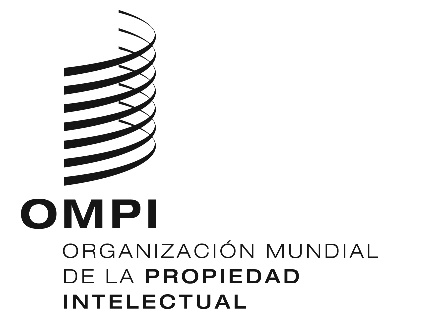 SCLIM/CE/29/1 Prov.  CLIM/CE/29/1 Prov.  CLIM/CE/29/1 Prov.  ORIGINAL:  INGLÉSORIGINAL:  INGLÉSORIGINAL:  INGLÉSFECHA:  8 DE FEBRERO DE 2019FECHA:  8 DE FEBRERO DE 2019FECHA:  8 DE FEBRERO DE 2019